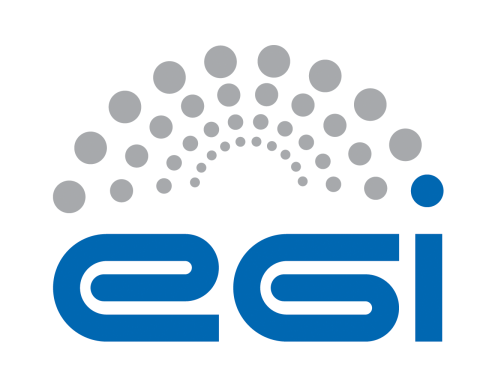 EGI-EngageDeliverable Review FormGeneral comments on the contentAdditional comments (not affecting the document content e.g.  recommendations for the future)Detailed comments on the contentEnglish and other corrections:Note: English and typo corrections can be made directly in the document as comments.Details of the document being reviewedDetails of the document being reviewedDetails of the document being reviewedDetails of the document being reviewedTitle:D2.3 “Concept of EGI Marketplace”Document identifier:EGI-doc-2535 Project:EGI-EngageDocument url:https://documents.egi.eu/document/2535 Author(s):Dean Flanders - SWINGDate:24 August 2015Identification of the reviewerIdentification of the reviewerIdentification of the reviewerIdentification of the reviewerReviewer:Yannick LEGRÉActivity: NA1Comments from Reviewer:Feedback included in Deliverable version as comments.Response from Author: From reviewer:N°Page§ObservationsReply from author
(correction / reject,  …)